Приглашаем Вас принять участие в специализированном семинаре для экспертов в области возведения печей и каминов «Русское Печное общество и системы материалов PLITONIT СуперКамин в гостях у Нижегородской Гильдии печников и трубочистов»Место проведения семинара: Нижегородская область г. Кстово, ул. Столбищенская. Строение 3.16 апреля 2016г.  Суббота09.00 –10.00 Сбор и регистрация участников семинара на площадке ГК КДМ. Приветственный кофе10.00 – 10.10 Приветствие от принимающей стороны и ознакомление присутствующих о порядке работы на семинаре.  Директор по развитию ГК КДМ Балашов А.В.10.10 – 10.30 Открытие семинара. Вступительное слово. Председатель Русского Печного Общества Серегин Сергей Иванович, Заместитель председателя РПО Борисов Дмитрий Сергеевич 10.30 – 11.00 MC-Bauchemie: процесс разработки и выпуска инновационных материалов. Ассортимент и новинки 2015г. Представители MC-Bauchemie Шаповалова Наталия, Малинина Мария11.00 – 12.00 Практическая часть семинара:4 обучающие площадки (монтаж банной печи с обращённым пламенем серии КИВ +3 кирпичные топки с применением всех разновидностей выпускаемой продукции «Плитонит Суперкамин»)12.00 – 12.30 Кофе-брейк12.30 – 13.00  Комментарии от производителя «Суперкамин» по практической части. Технический специалист MC-Bauchemie Спиридонов Семён.13.00 – 13.30  Выступление представителя Кирово-Чепецкого Кирпичного Завода с комментариями практической части. Коммерческий директор Кирово-Чепецкого кирпичного завода Вараксин Даниил Сергеевич13.30 – 14.30 Продолжение практической части14.30-15.00 Кофе-брейк15.00 – 17.00 Завершение практической части. Розжиг смонтированных изделий в щадящем режиме «просушка»17.00 - …… Круглый стол по обмену опытом: актуальные вопросы изготовления печей и материалы для печного строительстваПодробную информацию можно получить  у представителей Ассоциации «Русское печное общество» по телефону +7 (8142) 555-655, у представителя генерального спонсора семинара ГК «КДМ» по телефону 8-920 – 002 - 05 – 72Заявки на регистрацию участника семинара принимаются на e-mail: kdm-nn@mail.ruВ заявке указать ФИО, контактный телефон, регион, сфера деятельности.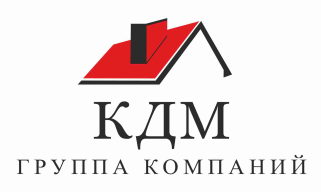 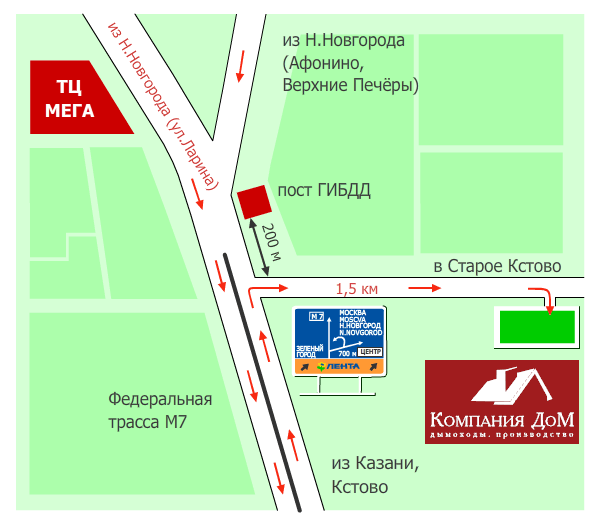 